SPN Book of the Year Award entry form 2020 1. Title of publication: 2. Date of publication (must be published in 2019 calendar year): 3. Please email a high-res author photograph and a high-res cover image to award@smallpressnetwork.com.au  Contact detailsDeclaration In entering this award you agree to the conditions and guidelines of The Small Press Network Book of the Year Award 2020. You accept that the decision of the judges and organisers is final. Publisher’s signature: Date: Submission details Please email this completed form, a high-res author pic, a high-res cover image and digital copies of any relevant supporting materials to award@smallpressnetwork.com.au and POST four copies of the printed book to: SPN Book of the Year Award
c/o Small Press Network
176 Little Lonsdale Street, Melbourne 3000 If the book is available in digital format only, please contact award@smallpressnetwork.com.au prior to submission to discuss submission options. All entries must be received by 5pm Monday 14 September 2020. Publisher name: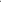 Publisher email:Publisher phone:Author name:Author email:Author phone: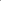 